KONKURS JĘZYKA ANGIELSKIEGO DLA KLAS I – III „PAINT A SONG”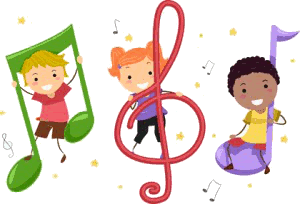 Zapraszam do udziału w konkursie języka angielskiego uczniów klas I – III, który polega na wykonaniu techniką dowolną pracę plastyczną do jednego z wybranych utworów: ‘Mary had a little lamb’‘The wheels of the bus’‘Old Macdonald had a farm’‘Five little monkeys’‘Twinkle twinkle little star’‘Animals in the jungle’‘Rain rain go away’‘Baby shark dance’Regulamin konkursu: Adresatami konkursu są uczniowie klas I – III. Należy dowolną techniką wykonać pracę plastyczną interpretującą jedną z powyżej podanych piosenek. Każda praca zgłoszona do konkursu powinna zawierać tytuł piosenki, do której została stworzona, imię i nazwisko wykonawcy oraz klasę. Prace należy sfotografować i przesłać na adres: dsowinska@3swarzedz.plKonkurs trwa do 20 grudnia 2020 roku. Wyniki zostaną podane po 6 stycznia 2021 r. Podane utwory można odsłuchać na youtube. Dorota Sowińska 